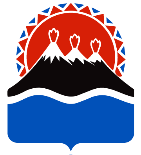 СУБСИДИИ СУБЪЕКТАМ МАЛОГО И СРЕДНЕГО ПРЕДПРИНИМАТЕЛЬСТВА (СМСП) НА СТРОИТЕЛЬСТВО ТЕПЛИЧНОГО КОМПЛЕКСА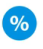 Цель – на финансирование затрат, связанных со строительством тепличного комплекса, включая приобретение строительных материалов, тепличных модулей, технологического оборудования, оплату строительных работ, монтажа необходимого оборудования, строительства коммунальной и энергетической инфраструктуры тепличного комплекса.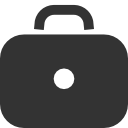 Источники финансирования – средства краевого бюджета.Государственная программа – «Развитие экономики и внешнеэкономической деятельности Камчатского края».Подпрограмма 2 – «Развитие субъектов малого и среднего предпринимательства».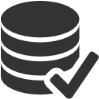 Размер – не более 2 000 тыс. рублей на одного СМСП.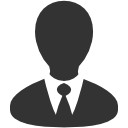 Получатели СМСП в соответствии с ФЗ от 24.07.2007 № 209-ФЗ «О развитии малого и среднего предпринимательства в Российской Федерации»;наличие в выписке из Единого государственного реестра индивидуальных предпринимателей или юридических лиц вида(ов) деятельности, соответствующего(их) осуществляемому(ым) СМСП виду(ам) предпринимательской деятельности.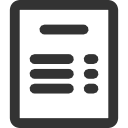 Условия получения:использование СМСП собственных средств в размере не менее 10% от суммы субсидии;наличие прав на земельный участок, имеющий соответствующий вид разрешенного использования и предназначенный для строительства тепличного комплекса;отсутствие у СМСП задолженности в бюджеты всех уровней, в государственные внебюджетные фонды;отсутствие у СМСП задолженности по выплате заработной платы (при наличии работников);создание одного и более рабочих мест в результате строительства тепличного комплекса в течение первого календарного года после даты заключения договора о предоставлении субсидии, с сохранением созданных(ого) рабочих(его) мест(а) в течение действия договора о предоставлении субсидии.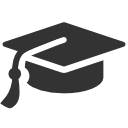 Нормативно-правовое обеспечение: Порядок предоставления субсидий субъектам малого и среднего предпринимательства на строительство тепличного комплекса утвержден приказом Агентства инвестиций и предпринимательства Камчатского края от 05.07.2017 № 73-п «Об утверждении Порядка предоставления субсидий субъектам малого и среднего предпринимательства на строительство тепличного комплекса».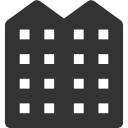 За получением субсидии необходимо обращаться:КГАУ «Камчатский центр поддержки предпринимательства»Адрес: 683031, г. Петропавловск-Камчатский, пр. Карла Маркса, д.23, каб. 308Контактный телефон: 8 (4152) 27-00-07, 27-05-45. Факс: 8 (4152) 27-05-45E-mail: kamcpp@mail.ru.Сайт: центрподдержки.рф.